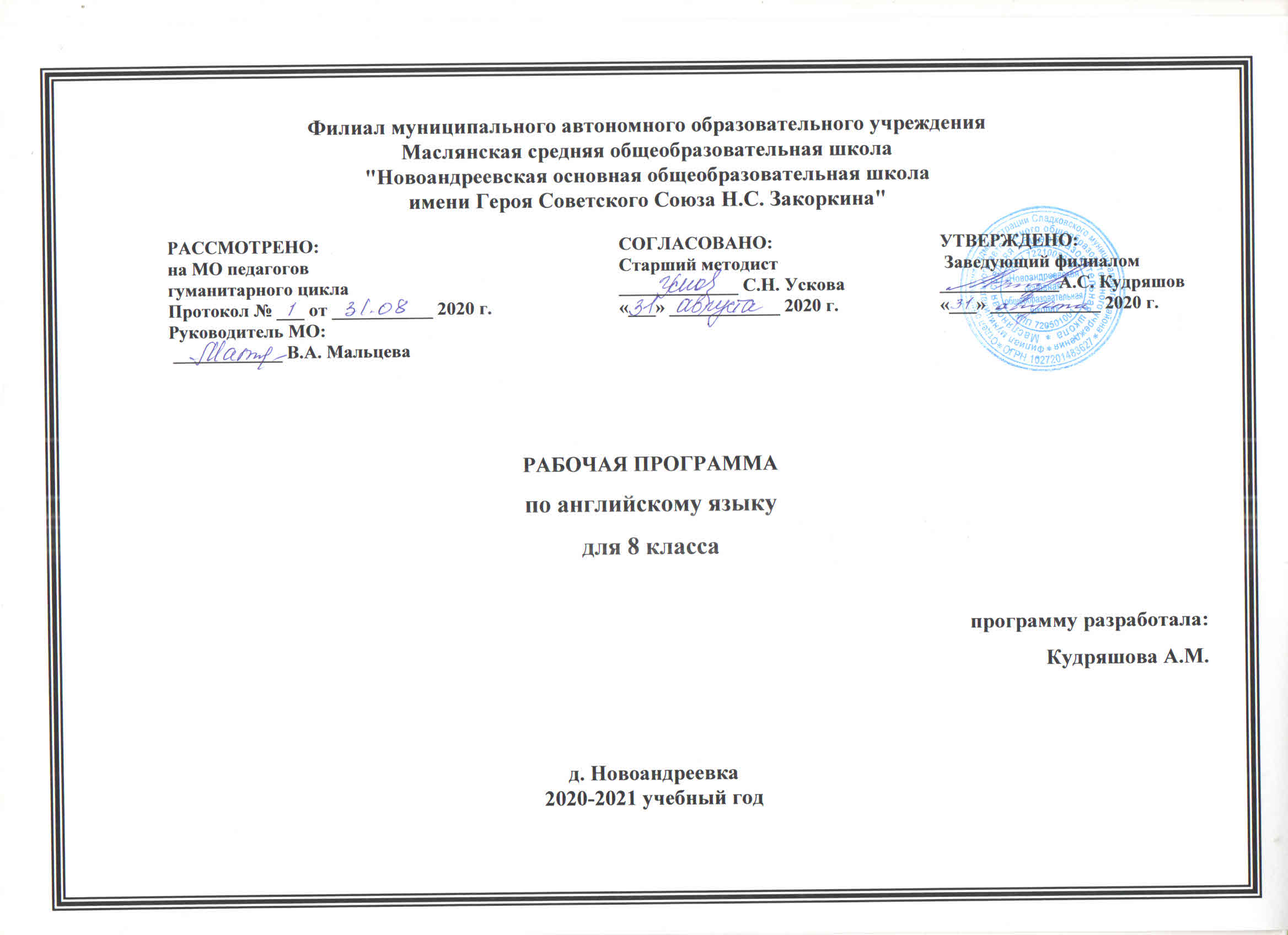 Планируемые результаты освоения учебного предмета «Английский язык»Коммуникативные уменияГоворение. Диалогическая речьВыпускник научится вести комбинированный диалог в стандартных ситуациях неофициального общения, соблюдая нормы речевого этикета, принятые в стране изучаемого языка.Выпускник получит возможность научиться брать и давать интервью.Говорение. Монологическая речьВыпускник научится:•рассказывать о себе, своей семье, друзьях, школе, своих интересах, планах на будущее; о своём городе/селе, своей стране и странах изучаемого языка с опорой на зрительную наглядность и/или вербальные опоры (ключевые слова, план, вопросы);•описывать события с опорой на зрительную наглядность и/или вербальные опоры (ключевые слова, план, вопросы);•давать краткую характеристику реальных людей и литературных персонажей;•передавать основное содержание прочитанного текста с опорой или без опоры на текст/ключевые слова/план/вопросы.Выпускник получит возможность научиться:•делать сообщение на заданную тему на основе прочитанного;•комментировать факты из прочитанного/прослушанного текста, аргументировать своё отношение к прочитанному/прослушанному;•кратко высказываться без предварительной подготовки на заданную тему в соответствии с предложенной ситуацией общения;•кратко излагать результаты выполненной проектной работАудирование.Выпускник научится:•воспринимать на слух и понимать основное содержание несложных аутентичных текстовсодержащих некоторое количество неизученных языковых явлений;•воспринимать на слух и понимать значимую/нужную/запрашиваемую информацию в аутентичных текстах, содержащих как изученные языковые явления, так и некоторое количество неизученных языковых явлений.Выпускник получит возможность научиться:•выделять основную мысль в воспринимаемом на слух тексте;•отделять в тексте, воспринимаемом на слух, главные факты от второстепенных;•использовать контекстуальную или языковую догадку при восприятии на слух текстов, содержащих незнакомые слова;•игнорировать незнакомые языковые явления, несущественные для понимания основного содержания воспринимаемого на слух текста.ЧтениеВыпускник научится:•читать и понимать основное содержание несложных аутентичных текстов, содержащих некоторое количество неизученных языковых явлений;•читать и выборочно понимать значимую/нужную/запрашиваемую информацию в несложных аутентичных текстах, содержащих некоторое количество неизученных языковых явлений.Выпускник получит возможность научиться:•читать и полностью понимать несложные аутентичные тексты, построенные в основном на изученном языковом материале;•Письменная речьВыпускник научится:• заполнять анкеты и формуляры в соответствии с нормами, принятыми в стране изучаемого языка;• писать личное письмо в ответ на письмо-стимул с употреблением формул речевого этикета, принятых в стране изучаемого языка.Выпускник получит возможность научиться:• делать краткие выписки из текста с целью их использования в собственных устных высказываниях;• составлять план/тезисы устного или письменного сообщения;• кратко излагать в письменном виде результаты своей проектной деятельности;• писать небольшие письменные высказывания с опорой на образец.Языковая компетентность (владение языковыми средствами)Фонетическая сторона речиВыпускник научится:• различать на слух и адекватно, без фонематических ошибок, ведущих к сбою коммуникации, произносить все звуки английского языка;• соблюдать правильное ударение в изученных словах;• различать коммуникативные типы предложения по интонации;• адекватно, без ошибок, ведущих к сбою коммуникации, произносить фразы с точки зрения их ритмико-интонационных особенностей, в том числе соблюдая правило отсутствия фразового ударения на служебных словах.Выпускник получит возможность научиться:• выражать модальные значения, чувства и эмоции с помощью интонации;• различать на слух британские и американские варианты английского языка.ОрфографияВыпускник научится правильно писать изученные слова.Выпускник получит возможность научиться сравнивать и анализировать буквосочетания английского языка и их транскрипцию.Лексическая сторона речиВыпускник научится:• узнавать в письменном и звучащем тексте изученные лексические единицы (слова, словосочетания, реплики-клише речевого этикета), в том числе многозначные, в пределах тематики основной школы;• употреблять в устной и письменной речи в их основном значении изученные лексические единицы (слова, словосочетания, реплики-клише речевого этикета), в том числе многозначные, в пределах тематики основной школы в соответствии с решаемой коммуникативной задачей;• соблюдать существующие в английском языке нормы лексической сочетаемости;• распознавать и образовывать родственные слова с использованием основных способов словообразования (аффиксации, конверсии) в пределах тематики основной школы в соответствии с решаемой коммуникативной задачей.Выпускник получит возможность научиться:• употреблять в речи в нескольких значениях многозначные слова, изученные в пределах тематики основной школы;• находить различия между явлениями синонимии и антонимии;• распознавать принадлежность слов к частям речи по определённым признакам (артиклям, аффиксам и др.);• использовать языковую догадку в процессе чтения и аудирования (догадываться о значении незнакомых слов по контексту и по словообразовательным элементам).Грамматическая сторона речиВыпускник научится:• оперировать в процессе устного и письменного общения основными синтаксическими конструкциями и морфологическими формами английского языка в соответствии с коммуникативной задачей в коммуникативно-значимом контексте;• распознавать и употреблять в речи:— различные коммуникативные типы предложений: утвердительные, отрицательные, вопросительные (общий, специальный, альтернативный, разделительный вопросы), побудительные (в утвердительной и отрицательной форме); — распространённые простые предложения, в том числе с несколькими обстоятельствами, следующими в определённом порядке (We moved to a new house last year);— предложения с начальным It (It’s cold. It’s five o’clock. It’s interesting. It’s winter);— предложения с начальным There + to be (There are a lot of trees in the park);— сложносочинённые предложения с сочинительными союзами and, but, or;— косвенную речь в утвердительных и вопросительных предложениях в настоящем и прошедшем времени;— имена существительные в единственном и множественном числе, образованные по правилу и исключения;— имена существительные c определённым/неопределённым/нулевым артиклем;— личные, притяжательные, указательные, неопределённые, относительные, вопросительные местоимения;— имена прилагательные в положительной, сравнительной и превосходной степени, образованные по правилу и исключения, а также наречия, выражающие количество (many/much, few/a few, little/a little);— количественные и порядковые числительные;— глаголы в наиболее употребительных временны2х формах действительного залога: Present Simple, Future Simple и Past Simple, Present и Past Continuous, Present Perfect;— глаголы в следующих формах страдательного залога: Present Simple Passive, Past Simple Passive;— различные грамматические средства для выражения будущего времени: Simple Future, to be going to, Present Continuous;— условные предложения реального характера (Conditional I — If I see Jim, I’ll invite him to our school party);— модальные глаголы и их эквиваленты (may, can, be able to, must, have to, should, could).Выпускник получит возможность научиться:• распознавать сложноподчинённые предложения с придаточными: времени с союзами for, since, during; цели с союзом so that; условия с союзом unless; определительными с союзами who, which, that;• распознавать в речи предложения с конструкциями as … as; not so … as; either …or; neither  … nor;• распознавать в речи условные предложения нереального характера (Conditional II — If I were you, I would start learning French);• использовать в речи глаголы во временны х формах действительного залога: Past Perfect, Present Perfect Continuous, Future-in-the-Past;• употреблять в речи глаголы в формах страдательного залога: Future Simple Passive, Present Perfect Passive;• распознавать и употреблять в речи модальные глаголы need, shall, might, would.Содержание учебного предмета «Английский язык»Предметное содержание речи	Знакомство. С одноклассниками, учителем, персонажами детских произведений: имя, возраст. Приветствие, прощание (с использованием типичных фраз речевого этикета).Я и моя семья. Члены семьи, их имена, возраст, внешность, черты характера, увлечения/хобби. Мой день (распорядок дня, домашние обязанности). Покупки в магазине: одежда, обувь, основные продукты питания. Любимая еда. Семейные праздники: день рождения, Новый год/Рождество. Подарки.Мир моих увлечений. Мои любимые занятия. Виды спорта и спортивные игры. Мои любимые сказки. Выходной день (в зоопарке, цирке), каникулы.Я и мои друзья. Имя, возраст, внешность, характер, увлечения/хобби. Совместные занятия. Письмо зарубежному другу. Любимое домашнее животное: имя, возраст, цвет, размер, характер, что умеет делать.Моя школа. Классная комната, учебные предметы, школьные принадлежности. Учебные занятия на уроках.Мир вокруг меня. Мой дом/квартира/комната: названия комнат, их размер, предметы мебели и интерьера. Природа. Дикие и домашние животные. Любимое время года. Погода.Страна/страны изучаемого языка и родная страна. Общие сведения: название, столица. Литературные персонажи популярных книг моих сверстников (имена героев книг, черты характера). Небольшие произведения детского фольклора на изучаемом иностранном языке (рифмовки, стихи, песни, сказки).Некоторые формы речевого и неречевого этикета стран изучаемого языка в ряде ситуаций общения (в школе, во время совместной игры, в магазине).Коммуникативные умения по видам речевой деятельностиВ русле говорения1. Диалогическая формаУметь вести:этикетные диалоги в типичных ситуациях бытового, учебно­трудового и межкультурного общения, в том числе при помощи средств телекоммуникации;диалог­расспрос (запрос информации и ответ на него);диалог — побуждение к действию.2. Монологическая формаУметь пользоваться основными коммуникативными типами речи: описание, рассказ, характеристика (персонажей).В русле аудированияВоспринимать на слух и понимать:речь учителя и одноклассников в процессе общения на уроке и вербально/невербально реагировать на услышанное;небольшие доступные тексты в аудиозаписи, построенные в основном на изученном языковом материале, в том числе полученные с помощью средств коммуникации.В русле чтенияЧитать:вслух небольшие тексты, построенные на изученном языковом материале;про себя и понимать тексты, содержащие как изученный языковой материал, так и отдельные новые слова, находить в тексте необходимую информацию (имена персонажей, где происходит действие и т. д.).В русле письмаВладеть:умением выписывать из текста слова, словосочетания и предложения;основами письменной речи: писать по образцу поздравление с праздником, короткое личное письмо.Языковые средства и навыки пользования имиАнглийский языкГрафика, каллиграфия, орфография. Все буквы английского алфавита. Основные буквосочетания. Звуко­буквенные соответствия. Знаки транскрипции. Апостроф. Основные правила чтения и орфографии. Написание наиболее употребительных слов, вошедших в активный словарь.Фонетическая сторона речи. Адекватное произношение и различение на слух всех звуков и звукосочетаний английского языка. Соблюдение норм произношения: долгота и краткость гласных, отсутствие оглушения звонких согласных в конце слога или слова, отсутствие смягчения согласных перед гласными. Дифтонги. Связующее «r» (there is/there are). Ударение в слове, фразе. Отсутствие ударения на служебных словах (артиклях, союзах, предлогах). Членение предложений на смысловые группы. Ритмико­интонационные особенности повествовательного, побудительного и вопросительного (общий и специальный вопрос) предложений. Интонация перечисления. Чтение по транскрипции изученных слов.Лексическая сторона речи. Лексические единицы, обслуживающие ситуации общения, в пределах тематики начальной школы, в объеме 500 лексических единиц для двустороннего (рецептивного и продуктивного) усвоения, простейшие устойчивые словосочетания, оценочная лексика и речевые клише как элементы речевого этикета, отражающие культуру англоговорящих стран. Интернациональные слова (например, doctor, film). Начальное представление о способах словообразования: суффиксация (суффиксы ­er, ­or, ­tion, ­ist, ­ful, ­ly, ­teen, ­ty, ­th), словосложение (postcard), конверсия (play — to play).Грамматическая сторона речи. Основные коммуникативные типы предложений: повествовательное, вопросительное, побудительное. Общий и специальный вопросы. Вопросительные слова: what, who, when, where, why, how. Порядок слов в предложении. Утвердительные и отрицательные предложения. Простое предложение с простым глагольным сказуемым (He speaks English.), составным именным (My family is big.) и составным глагольным (I like to dance. She can skate well.) сказуемым. Побудительные предложения в утвердительной (Help me, please.) и отрицательной (Don’t be late!) формах. Безличные предложения в настоящем времени (It is cold. It’s five o’clock.). Предложения с оборотом there is/there are. Простые распространенные предложения. Предложения с однородными членами. Сложносочиненные предложения с союзами and и but.Сложноподчиненные предложения с because.Правильные и неправильные глаголы в Present, Future, Past Simple (Indefinite). Неопределенная форма глагола. Глагол­связка to be. Модальные глаголы can, may, must, have to. Глагольные конструкции I’d like to… Существительные в единственном и множественном числе (образованные по правилу и исключения), существительные с неопределенным, определенным и нулевым артиклем. Притяжательный падеж имен существительных.Прилагательные в положительной, сравнительной и превосходной степени, образованные по правилам и исключения.Местоимения: личные (в именительном и объектном падежах), притяжательные, вопросительные, указательные (this/these, that/those), неопределенные (some, any — некоторые случаи употребления).Наречия времени (yesterday, tomorrow, never, usually, often, sometimes). Наречия степени (much, little, very).Количественные числительные (до 100), порядковые числительные (до 30).Наиболее употребительные предлоги: in, on, at, into, to, from, of, with.Тематическое планирование с указанием количества часов на освоение каждой темы                                                                                                                                                                                 Приложение к рабочей программеКалендарно-тематическое планирование по предмету «Английский язык» 8 классНомер урокаТема:Количество
часов1 «Посещение США»112«Английский – язык международного общения»103 «Живые существа вокруг нас»124«Экология»185«Здоровый образ жизни»96«Наше любимое времяпровождение» 8Итого 68№ урокаТема раздела.Тема урока.Дата проведенияКол-вочасов Кол-вочасов I четвертьЦикл 1. Тема: «Посещение США»I четвертьЦикл 1. Тема: «Посещение США»1.Развитие навыков говорения по теме «Летние каникулы»12.Введение лексики по теме «США»13.Комплексная работа по тексту «Новый мир»14.Формирование грамматических навыков по теме «Употребление определённого артикля с географическими названиями»15.Развитие навыков чтения по тексту «США»16.Формирование грамматических навыков по теме «Настоящее совершенное время»17.Отработка грамматических навыков18.Употребление грамматических конструкций в устной речи19.Развитие лексических навыков по теме110.Развитие навыков монологической речи по теме «США»111.Развитие аудитивных навыков по тексту «Вашингтон»1Цикл 2. Тема: «Английский – язык международного общения»12.Введение лексики по теме «Английский – язык международного общения»113.Отработка неправильных глаголов в устной речи. 114.Развитие лексических навыков. Названия стран, языков и наций.115.Развитие грамматических навыков. Вопросительные предложения в настоящем совершенном времени.116.Выполнение тренировочных упражнений по теме «Настоящее совершенное время»117.Активизация лексико-грамматических навыков по теме. Подготовка к контрольной работе. 118.Контрольная работа №1 по аудированию «Разные виды английского языка»119.Анализ контрольной работы. Работа над ошибками.120.Развитие диалогических навыков «Интервью»121.Развитие навыков письменной речи по теме «Зачем изучать английский язык?»1II четвертьЦикл 3. Тема: «Живые существа вокруг нас»22.Введение лексики по теме. 123.Формирование грамматических навыков: употребление настоящего совершенного длительного времени.124.Развитие навыков чтения с полным охватом содержания «Язык птиц»125Развитие лексических навыков по теме «Мир растений»1    26.Развитие навыков монологической речи «Моя любимая птица»127.Отработка грамматических навыков в упражнениях. 128Комплексная работа с текстом «Животные и растения»129.Видео-урок «Растительный мир Севера»130.Развитие навыков чтения «Растения разных стран»131.Активизация лексико-грамматического материала по теме. Подготовка к контрольной работе.132.Контрольная работа №2 по чтению «Мир растений»133.Анализ контрольной работы.1III четвертьЦикл 4 Тема: «Экология»34.Введение лексики по теме «Экология»135.Отработка лексики в упражнениях.136.Активизация грамматических навыков: сравнение простого прошедшего и настоящего совершенного времен.137.Развитие навыков словообразования. Знакомство с суффиксами138.Развитие грамматических навыков: модальные глаголы. 139.Работа с текстом «Наша окружающая среда»140.Формирование грамматических навыков. Восклицательные предложения.141.Отработка лексики по теме в упражнениях. Тестовые задания.142.Развитие навыков монологической речи по теме «Экологические проблемы»143.Развитие навыков поискового чтения «Экология в моей стране»144.Развитие грамматических навыков. Вопросительные предложения в настоящем совершенном времени.145.Развитие диалогических навыков «Что я могу сделать?»146.Совершенствование навыков монологической речи «Советы по охране экологии»147.Систематизация изученного лексико-грамматического материала. Подготовка к контрольной работе.148.Контрольная работа №3. Лексико-грамматический тест по теме «Защита окружающей среды»149.Анализ контрольной работы. Работа над ошибками.150.Разработка проектов по теме «Как защитить наш край от экологических проблем?»151.Защита проектов по теме.1IV четвертьЦикл 5. Тема: «Здоровый образ жизни»52.Введение лексики по теме. 153.Отработка лексики. Работа с текстом «Что такое здоровье?»154.Формирование грамматических навыков. Прошедшее совершенное время. 155.Отработка грамматических навыков в упражнениях. 156.Развитие навыков диалогической речи «У врача»157.Развитие лексических навыков по теме. 158.Развитие грамматических навыков. Сравнение простого прошедшего и прошедшего совершенного времён.159.Комплексная работа с текстом «Олимпийские игры»160.Обсуждение текста. Пересказ по плану.1Цикл 6. Тема: «Наше любимое времяпровождение»161.Введение лексики по теме.162.Развитие лексических навыков по теме163.Формирование грамматических навыков. Пассивный залог. 164.Развитие грамматических навыков. Вопросы в пассивном залоге.165.Развитие диалогических навыков. «В кассе»166.Систематизация изученного лексико-грамматического материала. Подготовка к контрольной работе.167.Итоговая контрольная работа168.Работа над ошибками. Повторение1